Figure 2 A) Operative temperatures (Te) measured from three microhabitats and B) temperature variation through the day at each microhabitat used by pregnant Sceloporus stegenejeri lizards at Tierra Colorada Guerrero. C) Representative temperatures at different soil depths in full sun and shade conditions and D) Temperature variation through the day at different for Sceloporus horridus lizards in Xalitla Guerrero. The red line is the Critical Thermal Maximum to development embryos of both Sceloporus lizards’ species (34º).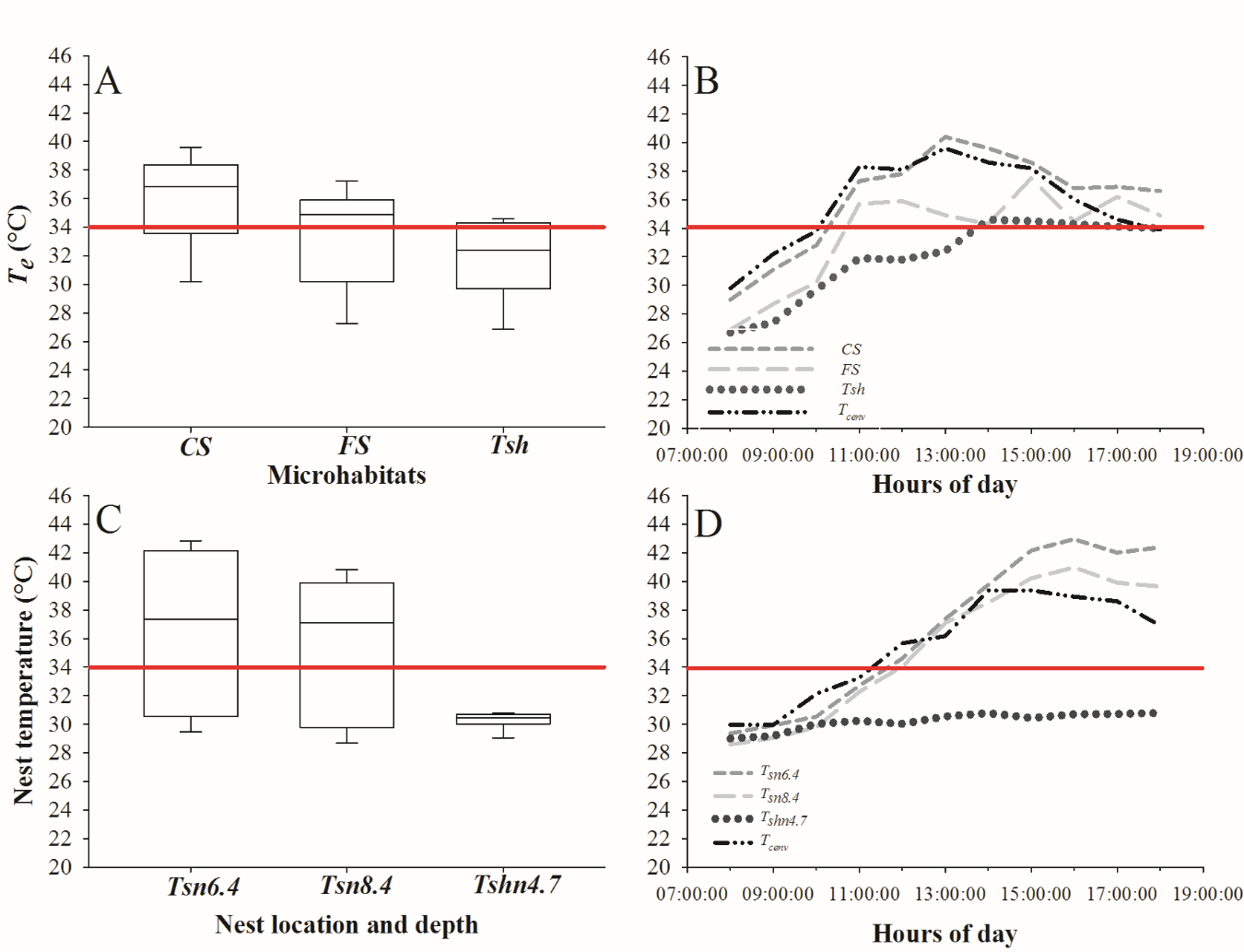 